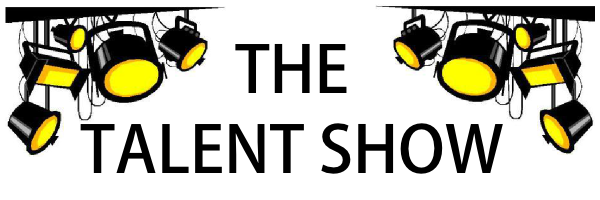 Dowell has Talent!When: Thursday - September 20, 2018Where: Lovinggood Middle School TheaterTime: 6:00 PMAdmission: $2.00 – Kids  (Age 4-12 ) $5.00 - Adults (Age 12 +)Free – Kids (3 and under)Concessions and Props will also be sold (water, chips, cookies, candy, glo sticks, clappers)All proceeds benefit student and staff incentives.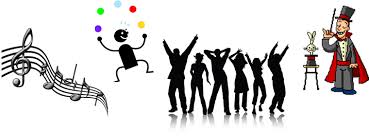 Talent Show try outs are on Tuesday August 28 @2:45 PM and Thursday August 30 @2:45 PM in the cafeteria Talent Show Ticket Pre-Order FormDowell has Talent!When: Thursday - September 20, 2018Talent Show tickets will be pre-sold to students each morning from Monday September 17th – Wednesday September 19th at Dowell – across from the Media Center. Homeroom teachers will receive envelopes on Friday morning to distribute the pre-sold tickets to students. Tickets will not be sold at Dowell on Thursday.On Thursday - September 20, 2018, tickets will be sold at the theater of Lovinggood starting at 5:45 PM.If you wish to pre-order tickets to the Talent Show, please complete this form and return with payment. Please do not place money into the safe.Student Name _________________________________________Teacher_______________________________________________$2.00 – Kids (Blue) (Age 4-12 )  x _______   # of Kids Tickets = $_________$5.00 - Adults (Yellow) (Age 12 +) x _______  # of Adult Tickets = $________Total $ _________